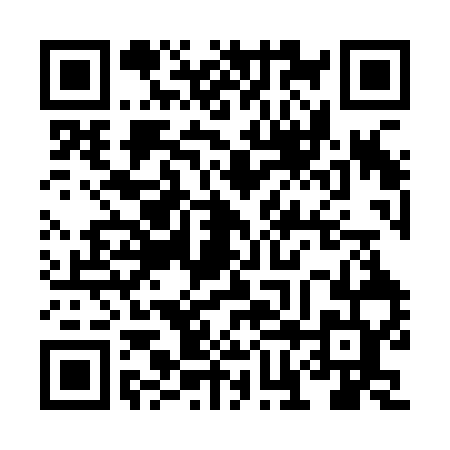 Prayer times for Brownings Landing, Northwest Territories, CanadaSat 1 Jun 2024 - Sun 30 Jun 2024High Latitude Method: Angle Based RulePrayer Calculation Method: Islamic Society of North AmericaAsar Calculation Method: HanafiPrayer times provided by https://www.salahtimes.comDateDayFajrSunriseDhuhrAsrMaghribIsha1Sat3:154:331:577:5511:2212:402Sun3:154:321:577:5611:2412:413Mon3:144:301:587:5711:2612:424Tue3:134:291:587:5811:2712:435Wed3:134:271:587:5911:2912:446Thu3:124:261:587:5911:3112:457Fri3:124:251:588:0011:3212:458Sat3:114:241:588:0111:3412:469Sun3:114:231:598:0211:3512:4710Mon3:114:221:598:0211:3612:4811Tue3:104:211:598:0311:3712:4812Wed3:104:211:598:0311:3812:4913Thu3:104:201:598:0411:3912:5014Fri3:104:192:008:0411:4012:5015Sat3:104:192:008:0511:4112:5116Sun3:104:192:008:0511:4212:5117Mon3:104:192:008:0511:4212:5118Tue3:104:192:018:0611:4312:5219Wed3:104:192:018:0611:4312:5220Thu3:104:192:018:0611:4312:5221Fri3:104:192:018:0611:4312:5222Sat3:104:192:018:0711:4312:5223Sun3:114:202:028:0711:4312:5224Mon3:114:202:028:0711:4312:5225Tue3:114:212:028:0711:4312:5226Wed3:124:222:028:0711:4312:5227Thu3:124:232:028:0711:4212:5228Fri3:134:232:038:0711:4112:5229Sat3:144:252:038:0711:4112:5230Sun3:144:262:038:0611:4012:51